СОЮЗ ТАНЦЕВАЛЬНОГО СПОРТА РОССИИФЕДЕРАЦИЯ ТАНЦЕВАЛЬНОГО СПОРТА КОСТРОМСКОЙ ОБЛАСТИКОМИТЕТ ПО ФИЗИЧЕСКОЙ КУЛЬТУРЕ И СПОРТУ КОСТРОМСКОЙ ОБЛАСТИДЕТСКО-ЮНЕШЕСКИЙ ЦЕНТР «АРС»ПриглашениеПрограмма соревнованийМассовый спорт * Кубок среди начинающих (пары и соло) проводится отдельно по каждому танцу, по скейтинг системе, все финалисты награждаются призами, победитель – Кубком.   ** Хобби (пары) соревнования проводятся среди начинающих спортсменов по скейтинг системеСпорт высших достижений*** Открытые Чемпионаты и Первенства Костромской области. Допускаются спортсмены всех регионов РФ, присваиваются и подтверждаются спортивные разряды согласно ЕВСК Министерства спорта РоссииНА ТУРНИРЕ ДЛЯ ВАС РАБОТАЮТ ПРОФЕССИОНАЛЬНЫЕ СТИЛИСТЫ ИМИДЖ СТУДИИ НИКаStyle – ПРИЧЕСКИ И МАКИЯЖ!!!                                                                                                                                        ЗАПИСЬ ПО ТЕЛ. 89200634902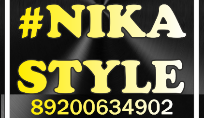       Строго по предварительной заявке.                                                                 Мы будем рады встрече с Вами на нашем турнире!      Заявка на участие не является заявкой на размещение.                                            Президент ФТСКО ЛЕВЫКИН МИХАИЛНазвание   Традиционный турнир по спортивным танцам «ВЕСЕННИЕ РИТМЫ - 2017»                                                                   Дата проведения             09 АПРЕЛЯ 2017 г.Место проведения             г. Кострома, пр-т Текстильщиков 73, Костромской энергетический техникумПравила проведения             в соответствии с правилами СТСРСудейская бригада             члены коллегии судей СТСР по приглашению организаторовБлаготворительный взнос             во всех группах согласно правилам СТСР	Регистрация             начало за 1,5 ч., окончание за 0,5 ч. до начала турнираКлассВозраст                     09 АПРЕЛЯ 2017 г.                     09 АПРЕЛЯ 2017 г.                     09 АПРЕЛЯ 2017 г.КлассВозрастПрограммаРегистрацияНачалоН-2 (W, Cha) Все возрастаПары и соло9.0010.00Н-3 (W, Sa, Cha) Все возрастаПары и соло9.0010.00Н-4 (W, Q, Sa, Cha) Все возрастаПары и соло 9.0010.00Н-5 (W, Q, Sa, Cha, J)Все возрастаПары и соло9.0010.00Н-6 (W, Vv, Q, Sa, Cha, J)Все возрастаПары и соло9.0010.00* Кубок среди начинающих (W, Vv, Q, Sa, Cha, J)Все возрастаПары и соло 9.0010.00**Хобби 3 (W, Sa, Cha) Все возрастаПары (скейтинг)11.0012.00**Хобби 4 (W, Q, Sa, Cha,) Все возрастаПары (скейтинг)11.0012.00**Хобби 5 (W, Q, Sa, Cha, J) Все возрастаПары (скейтинг)11.0012.00 **Хобби 6 (W, Vv, Q, Sa, Cha, J)Все возрастаПары (скейтинг)11.0012.00Кубок принца, принцессы Н-3 (W, Sa, Cha)Все возрастаСоло (скейтинг)11.0012.00Кубок принца, принцессы Н-4 (W, Q, Sa, Cha)Все возрастаСоло (скейтинг)11.0012.00Кубок принца, принцессы Н-5 (W, Q, Sa, Cha, J)Все возрастаСоло (скейтинг)11.0012.00Кубок принца, принцессы Н-6 (W, Vv, Q, Sa, Cha, J)Все возрастаСоло (скейтинг)11.0012.00Возрастная категорияКласс                                    09 АПРЕЛЯ2017 г.                                    09 АПРЕЛЯ2017 г.                                    09 АПРЕЛЯ2017 г.Возрастная категорияКласс14.0016.0018.00Дети IЕ кл.St (3 тан.)La (3 тан.)Дети IОткрытый кл.St (3 тан.)La (3 тан.)Дети IIЕ кл.St (3 тан.)La (3 тан.)Дети IIДо Д кл.St (4 тан.)La (4 тан.)Дети I + Дети IIОткрытый кл.St, La Юниоры II + Юниоры IДо Д кл.St (4 тан.)La (4 тан.)Юниоры II + Юниоры IДо С кл.St, La ***Юниоры I Открытое первенство Костромской областиОткрытый кл.(двоеборье)10 танцев***Юниоры II Открытое первенство Костромской областиОткрытый кл.(двоеборье)10 танцевМолодежь + ВзрослыеДо С кл.St,  LaВзрослые + СеньорыДо Д кл.St (4тан.)La (4тан.)***Молодежь Открытое первенство Костромской областиОткрытый кл.(двоеборье)10 танцев***Взрослые Открытый чемпионат Костромской областиОткрытый кл.(двоеборье) 10 танцев       Заявки на участие:          Регистрация пар проводится на сайте СТСР        Организаторы турнира:          Федерация танцевального спорта Костромской области, президент Левыкин М.П.          E-mail: kostroma-bal@yandex.ru, тел. 89106619049, 89106619506       Заявки на размещение:          Просим направлять до 6 апреля 2016 года по тел. 89106619506, E-mail: kostroma-bal@yandex.ru          Гостиница «Волга» (от 1000 руб./чел) с завтраком